Załącznik nr 1OPIS PRZEDMIOTU ZAMÓWIENIAPrzedmiotem zamówienia jest dostawa materiałów edukacyjno-promocyjnych – zgodnie z wymaganiami technicznymi i wartościami liczbowymi określonymi poniżej.Wykonawca zobowiązany jest do zapoznania się z „Podręcznikiem wnioskodawcy i beneficjenta programów polityki spójności 2014-2020” oraz zasadami promocji i oznakowania projektów, 
a także do ich stosowania. Materiały dostępne są na stronie internetowej: https://www.pois.gov.pl/strony/o-programie/promocja/zasady-promocji-i-oznakowania-projektow-w-programie-1/zasady-promocji-i-oznakowania-projektow-w-programie-umowy-podpisane-od-1-stycznia-2018-roku/.Materiały muszą zawierać elementy graficzne obowiązujące dla Programu Operacyjnego Infrastruktura i Środowisko 2014–2020, co oznacza uwzględnienie odpowiednich znaków graficznych. Wykonawca jest zobowiązany do oznakowania wszystkich materiałów edukacyjno-promocyjnych 
w każdej dostawie zgodnie z zasadami promocji i oznakowania projektów obowiązującymi 
w dniu składania zamówienia na daną partię materiałów. W celu uniknięcia nieporozumień 
z właściwym oznakowaniem produktów Wykonawca każdorazowo skonsultuje rozmieszczenie i uwzględnienie odpowiednich znaków graficznych z Zamawiającym.Logotyp „Kampanii Kolejowe ABC”, projekt bohatera, hasło oraz zasady ich stosowania, niezbędne 
do właściwej realizacji przedmiotu zamówienia, znajdują się w Księdze Znaku i Księdze Identyfikacji Wizualnej projektu zamieszczonych na stronie internetowej https://kolejoweabc.pl/identyfikacja-wizualna.Logotyp UTK dostępny jest do pobrania na stronie internetowej: https://utk.gov.pl/pl/dokumenty-i-formularze/patronaty-prezesa-utk/11707,Pliki-do-pobrania.html. CZĘŚĆ 1: Materiały edukacyjno-promocyjne ZESTAWIENIE MATERIAŁÓW OBJĘTYCH PRZEDMIOTEM ZAMÓWIENIAWąż spacerowy w kształcie pociągu dla dzieci w wieku przedszkolnym:jednostka miary: sztuka,liczba: 250 sztuk,kształt nowoczesnego pociągu, zgodny z podaną poniżej wizualizacją,elementy charakterystyczne dla pociągu tj., koła, okna,żywa kolorystyka, ułatwiająca widoczność,materiał: 100% poliester, wodoodporny,wnętrze: antyalergiczny wypełniacz poliestrowy (kulkowy lub inny nieulegający zbryleniu 
i przemieszczaniu się), pełne wypełnienie, długość węża: 6 metrów (+/- 1 metr), obwód: 45 cm (+/- 2 cm) (poza początkiem i końcem węża),uchwyty przyszyte na stałe, ułatwiające dzieciom ustawienie się w parach,liczba uchwytów przy długości 6 metrów: po 11 z każdej strony oraz po jednym uchwycie 
z przodu i z tyłu węża – łącznie 24, liczba uchwytów proporcjonalna do długości węża,oznakowanie: logotyp UTK, elementy graficzne obowiązujące dla Programu Operacyjnego Infrastruktura i Środowisko 2014-2020, logotyp Kampanii Kolejowe ABC, hasło Kampanii Kolejowe ABC, postacie: bohater Kampanii Kolejowe ABC i dzieci, zgodnie z Księgą Identyfikacji Wizualnej, po jednym nadruku umieszczonym na jasnym tle przy każdym uchwycie,z przodu węża umieszczony nadruk przedstawiający maszynistę w kabinie,elementy odblaskowe umieszczone co najmniej z przodu i z tyłu węża,nadruk: sitodruk/ flex/ sublimacja lub inna trwała metoda (pełny kolor),brak ostrych krawędzi stanowiących ryzyko zranienia,oznaczenie CE,przykładowa wizualizacja zawierająca wymagane oznakowania: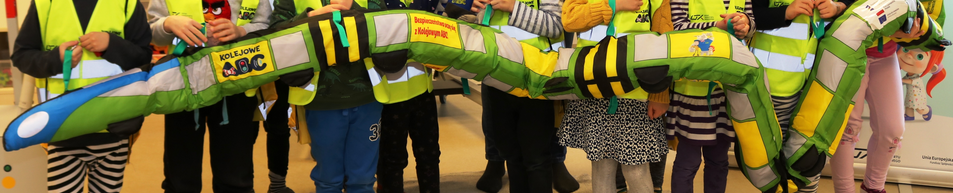 Kamizelka odblaskowa przeznaczona dla dzieci:jednostka miary: sztuka,liczba: 10 200 sztuk,rozmiar: XS – 4 000 szt., S – 3 000 szt., M – 2 200, L – 1 000  szt., (przeznaczone odpowiednio dla dzieci w wieku 4-6 lat, 7-9 lat, 10-14 lat),materiał w kolorze żółtym fluorescencyjnym, poliester 100%, 120 g – 140 g,na metce wszytej wewnątrz kamizelki zamieszczone oznaczenie CE oraz informacja dotycząca 
co najmniej rozmiaru kamizelki i składu materiału,dwa pasy odblaskowe wykonane ze srebrnej taśmy zgodnej z normą EN ISO 20471 
lub równoważną, o szerokości 4,5 cm (+/- 1,5 cm),obszycie lamówką w kolorze kamizelki,z przodu zapięcie na rzepy, które ułatwia regulację,nadruk bezpośrednio na kamizelce wykonany metodą sublimacji lub inną trwałą metodą (pełny kolor),oznakowanie dla rozmiaru S: z przodu na lewej piersi logotyp Kampanii Kolejowe ABC umieszczony na obszarze dł. 7 cm (+/-1 cm), wys. 4 cm (+/- 1 cm), z prawej strony logotyp UTK umieszczony 
na obszarze dł. 7 cm (+/- 1 cm), wys. 1,5 (+/- 0,5 cm),z tyłu na wysokości pleców hasło Kampanii Kolejowe ABC, pod hasłem postać nosorożca Rogatka, a pod nim umieszczony na białym tle ciąg znaków: logotyp UTK oraz elementy graficzne obowiązujące dla Programu Operacyjnego Infrastruktura i Środowisko 
2014 - 2020 – wszystkie nadruki umieszczone na obszarze o dł. 20 cm – 24 cm, 
wys. 20 cm (+/- 1 cm),oznakowanie dla pozostałych rozmiarów, proporcjonalne względem rozmiaru S,w dostawie pakowane po 50 sztuk w folię, a następnie w kartony po 100 szt.,przykładowa wizualizacja zawierająca wymagane oznakowanie: 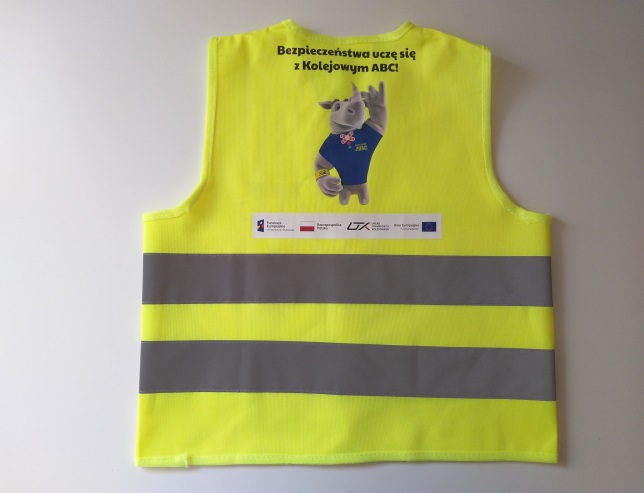 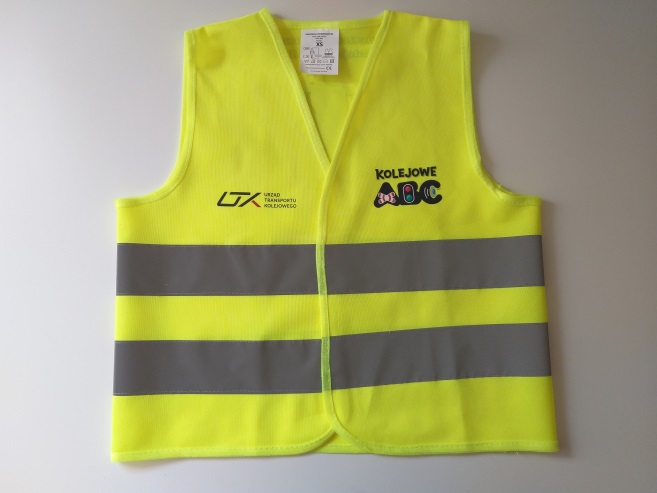 Samozaciskowa opaska odblaskowa:jednostka miary: sztuka,liczba: 10 200 sztuk,budowa: blaszka samozaciskowa zalaminowana odblaskową folią pryzmatyczną,spód: materiał typu flock, łagodny dla skóry,wewnątrz opasek dodatkowe warstwy folii PCV chroniące pryzmat przed zniszczeniem/przetarciem,wymiary: 34 x 3 cm (+/- 1 cm),wymagane kolory: pomarańczowy, żółty, zielony, srebrny, nadruk: tampodruk, monochromatyczny lub inna trwała metoda, wymiary nadruku: długość 25 cm (+/- 1 cm), szerokość 1,5 cm (+/- 5 mm),oznakowanie: logotyp UTK, logotyp Kampanii Kolejowe ABC oraz elementy graficzne obowiązujące dla Programu Operacyjnego Infrastruktura i Środowisko 2014-2020,w dostawie pakowane w kartony po 100 sztuk każdego z wymaganych kolorów,oznaczenie CE,przykładowa wizualizacja zawierająca wymagane oznakowanie: 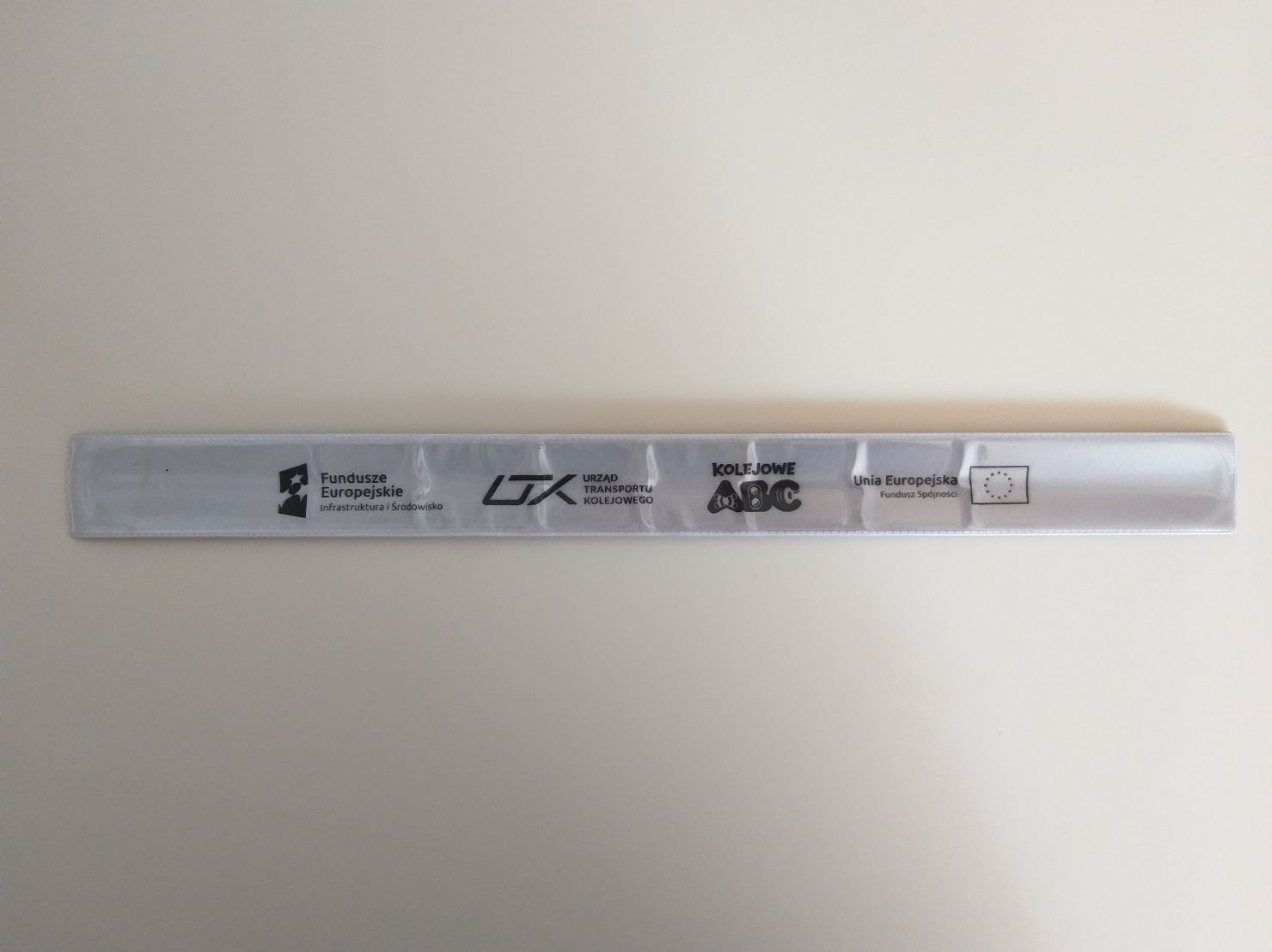 Zawieszka odblaskowa:jednostka miary: sztuka,liczba: 10 200 sztuk,kształt i wygląd: bohater Kampanii Kolejowe ABC, nosorożec Rogatek z prawą podniesioną ręką – zgodnie z wizualizacją bohatera zawartą w Księdze Identyfikacji Wizualnej,nadruk: tampodruk, dwustronny lub inna trwała metoda (pełny kolor),oznakowanie z przodu: bohater Kampanii Kolejowe ABC, oznakowanie z tyłu: logotyp UTK oraz elementy graficzne obowiązujące dla Programu Operacyjnego Infrastruktura i Środowisko 2014-2020 – pasek logotypów powinien być zamieszczony w pionie,kolor zawieszki: srebrny,wykonane z folii fluorescencyjnej,wypełniacz sztywny PCV,wymiary: wysokość mierzona od mocowania zawieszki po linii pionowej w dół: 8 cm 
(+/- 1 cm), szerokość: 6 cm (+/- 1 cm),oznaczenie CE,w dostawie pakowane w kartony po 50 – 100 sztuk,przykładowa wizualizacja zawierająca wymagane oznakowania, kolor i kształt: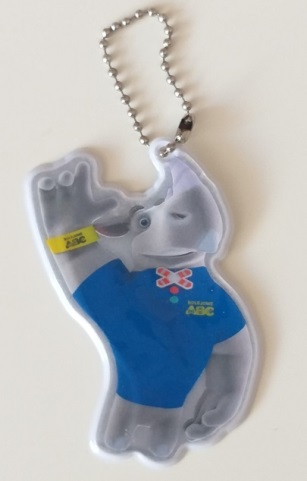 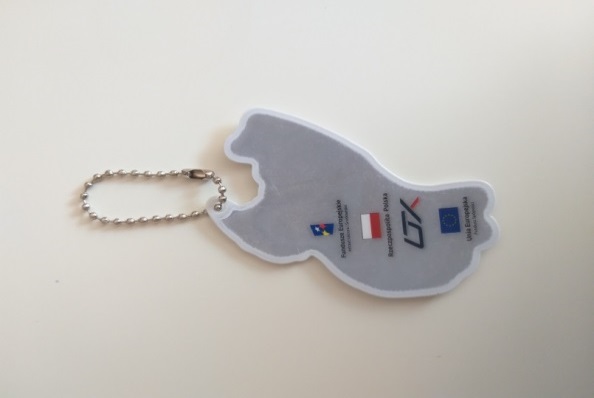 Kredki:jednostka miary: opakowanie,liczba:   10 200 opakowań,drewniane kredki ołówkowe w dwunastu kolorach, intensywnie rysujące przy niewielkim nacisku,opakowanie kartonowe, naturalne, o sztywnej strukturze,wymiary opakowania: 9 x 9 x 0,8 cm, (+/- 1 cm),minimalna długość kredki: 8 cm, kredki muszą zmieścić się w zamkniętym opakowaniu,oznakowanie bezpośrednio na opakowaniu: duży logotyp Kampanii Kolejowe ABC zgodny 
z Księgą Znaku, poniżej ciąg znaków umieszczony na białym tle: logotyp UTK oraz elementy graficzne obowiązujące dla Programu Operacyjnego Infrastruktura i Środowisko 2014-2020 – nadruki umieszczone na obszarze dł. 8 cm (+/- 1 cm) szer. 5 cm (+/- 1 cm),nadruk na opakowaniu: tampodruk lub znakowanie UV lub inna trwała metoda (pełny kolor), w dostawie pakowane w kartony po 50 – 100 sztuk,oznaczenie CE (umieszczone na tylnej części opakowania),przykładowa wizualizacja zawierająca wymagane oznakowanie: 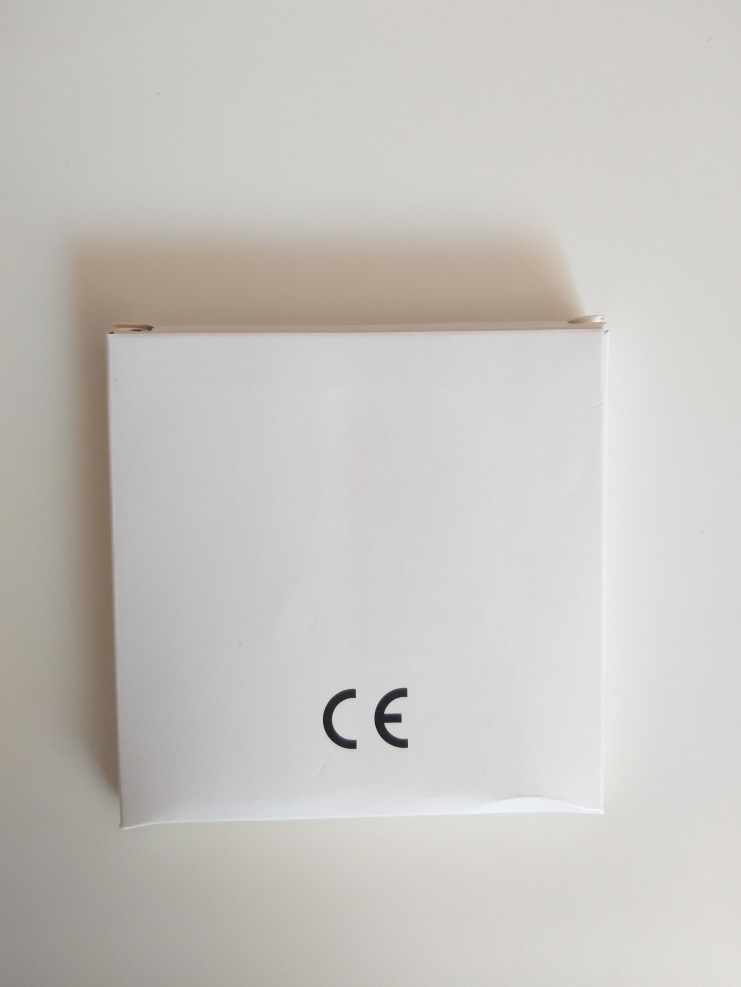 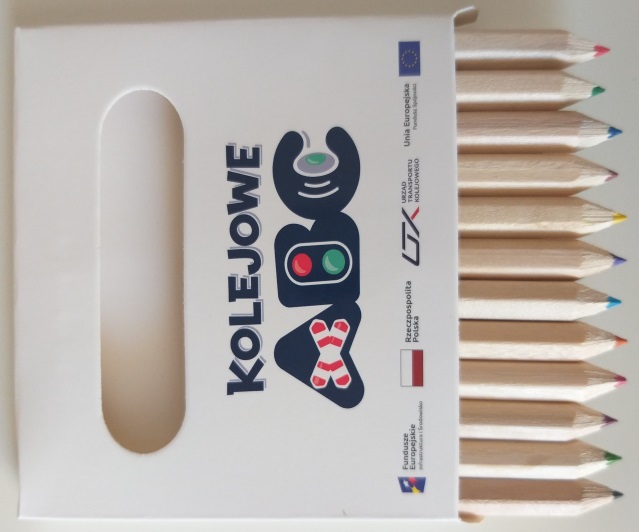 Worek odblaskowy na plecy:jednostka miary: sztuka,liczba:   10 200  sztuk,worek na buty lub strój gimnastyczny, o wymiarach dł. 38 cm (+/- 5 cm), 
szer. 33 cm (+/- 5 cm), worek, zamykany przez ściągany sznurek, umocowany po obu dłuższych bokach, sznurek musi umożliwiać założenie worka na plecy, materiał w kolorze żółtym fluorescencyjnym, poliester 100%, 120 g – 140 g,wzmocnione dolne, dwa rogi worka z naszytymi odblaskami z przodu,worek powinien posiadać wzmocnione szwy boczne zapobiegające rozchodzeniu się materiału,taśma srebrna odblaskowa zgodna z normą EN ISO 20471 lub równoważną, o szerokości 
4,5 cm (+/- 1 cm),oznakowanie:nad taśmą odblaskową: hasło Kampanii Kolejowe ABC, bohater projektu, zgodnie z Księgą Identyfikacji Wizualnej - nadruk umieszczony na obszarze dł. 20 cm (+/- 3 cm) 
i wys. 20 cm (+/- 3 cm),pod taśmą odblaskową: logotyp Kampanii Kolejowe ABC, a poniżej umieszczony 
na białym tle ciąg znaków: logotyp UTK oraz elementy graficzne obowiązujące 
dla Programu Operacyjnego Infrastruktura i Środowisko 2014-2020 - nadruk umieszczony na obszarze dł. 23 cm (+/- 3 cm) i wys. 3,5 cm (+/- 1 cm), nadruk bezpośrednio na materiale: sublimacja lub inna trwała metoda (pełny kolor),w dostawie pakowane w woreczki foliowe, następnie w kartony po 50 – 100 sztuk,na metce wszytej wewnątrz worka zamieszczone oznaczenie CE,przykładowa wizualizacja zawierająca wymagane oznakowanie: 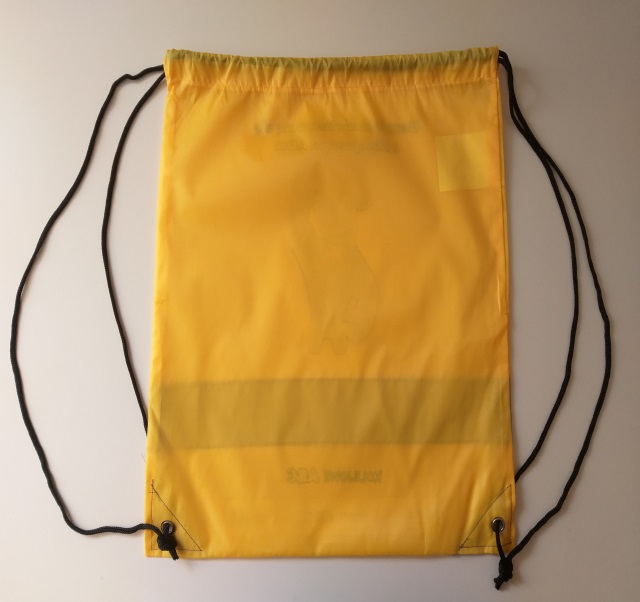 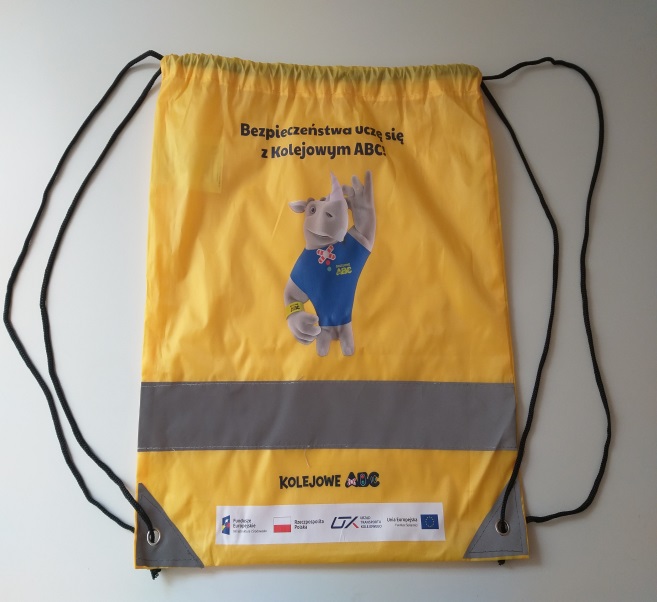 Blok papieru białego A4:jednostka miary: sztuka,liczba: 5 200 sztuk,format: A4,kolor kartek: biały,gramatura: 80-100 g/m2,okładka: papier kredowy minimum 115 g/m2,oznakowanie okładki: logotyp Kampanii Kolejowe ABC umieszczony na środku okładki na obszarze 15 cm x 10 cm (+/- 1 cm), logotyp UTK oraz elementy graficzne obowiązujące dla Programu Operacyjnego Infrastruktura i Środowisko 2014-2020, umieszczone u dołu okładki 
na obszarze dł. 22 cm (+/-  2 cm), wys. 2 cm (+/- 2 cm),nadruk bezpośrednio na okładce: tampodruk, offset, cyfrowo lub inna trwała metoda (pełny kolor), oznakowanie kartek: logotyp Kampanii Kolejowe ABC umieszczony w lewym lub prawym górnym rogu każdej kartki na obszarze 5 cm x 5 cm (+/- 1 cm), logotyp UTK oraz elementy graficzne obowiązujące dla Programu Operacyjnego Infrastruktura i Środowisko 2014-2020, umieszczone u dołu każdej kartki na obszarze dł. 22 cm (+/-  2 cm), wys. 2 cm (+/- 2 cm),nadruk bezpośrednio na każdej kartce: tampodruk, offset, cyfrowo lub inna trwała metoda (pełny kolor), minimalna liczba kartek w bloku: 20.Pamięć USB (Pendrive flash):jednostka miary: sztuka,liczba: 500 sztuk,kształt i wygląd 3D: bohater Kampanii Kolejowe ABC, nosorożec Rogatek – zgodnie z wizualizacją bohatera zawartą w Księdze Identyfikacji Wizualnej,uchwyt/zawieszka umożliwiający zawieszenie na smyczy,nadruk: dowolna trwała metoda dwustronny (pełny kolor),materiał: silikon,interfejs: USB 2.0,prędkość odczytu: do + - 10 MB/s- prędkość zapisu: do 5,8 MB/s,pojemność pamięci USB (flash): 32 GB,obsługiwane systemy operacyjne:- Windows 98 / 98SE / ME / 2000 / XP / Vista / 7 / 8 - Mac OS 9.0 i nowsze,oznakowanie z tyłu: logotyp UTK oraz elementy graficzne obowiązujące dla Programu Operacyjnego Infrastruktura i Środowisko 2014-2020 – pasek logotypów powinien być zamieszczony w pionie lub poziomie,wymiary: wysokość mierzona od mocowania zawieszki po linii pionowej w dół: 
8 cm (+/- 1 cm), szerokość: 6 cm (+/- 1 cm),oznaczenie CE,w dostawie pakowane pojedynczo w kartoniki tekturowe, następnie w kartony 
po 50 – 100 sztuk,przykładowa wizualizacja niezawierająca wymaganego oznakowania: 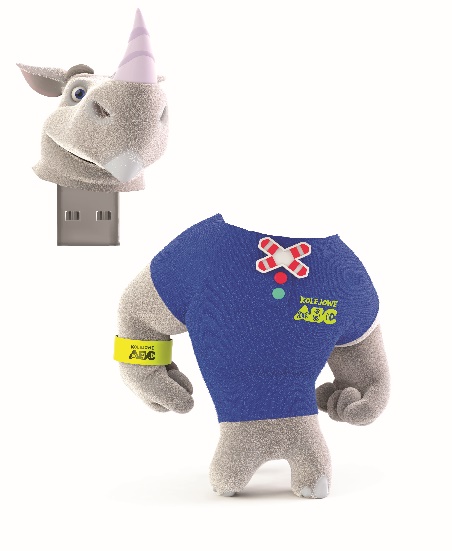 SZACUNKOWA WIELKOŚĆ DOSTAWZamawiający przewiduje realizację 2 dostaw.Pierwsza transza dostawy: Druga transza dostawy:CZĘŚĆ 2: Maskotka bohatera kampanii ZESTAWIENIE MATERIAŁÓW OBJĘTYCH PRZEDMIOTEM ZAMÓWIENIAMaskotka bohatera kampanii mała :jednostka miary: sztuka,liczba: 22 500 sztuk,maskotka musi starannie odwzorowywać bohatera Kampanii Kolejowe ABC z uniesioną prawą ręką w górę – kształt, wygląd i kolorystyka wg projektu bohatera kampanii – nosorożca Rogatka – zawartego w Księdze Identyfikacji Wizualnej projektu Kampania Kolejowe ABC,pozycja maskotki: siedząca (stabilna),wysokość w pozycji siedzącej od podłoża do czubka głowy (bez rogów): 15 cm (+/- 2 cm),proporcje sylwetki zgodne z Księgą Identyfikacji Wizualnej, w szczególności kształt głowy, barków, materiał: miękki, gładki plusz, krótki włos, wypełnienie: antyalergiczny wypełniacz poliestrowy lub antyalergiczne wypełnienie silikonowe,wypełniacz odporny na brylenie,oczy: kształt i wygląd: okrągłe, wypukłe, w kształcie półkuli; oczy powinny składać się z białka, niebieskiej tęczówki i czarnej źrenicy,materiał: szkło lub akryl imitujący szkło, lub plastik,osadzenie oczu: nie mogą być rozmontowane bez użycia dodatkowych narzędzi; powinny być osadzone tak, aby nie sprawiały wrażenia wyłupiastych,brwi umiejscowione nad oczami, zgodnie z Księgą Identyfikacji Wizualnej,2 rogi sztywne (większy i mniejszy), pokryte pluszem, w kolorze jasnoamarantowym, podstawą rogów musi być koło lub owal, zgodnie z Księgą Identyfikacji Wizualnej,przód pyska zakończony jasnym elementem, zgodnie z Księgą Identyfikacji Wizualnej,nozdrza umiejscowione po obu stronach pyska,maskotka ubrana w przylegającą, bawełnianą koszulkę:materiał koszulki: bawełna,elementy ozdobne koszulki tj. guzik w kształcie znaku drogowego spełniający rolę muszki tzw. krzyża św. Andrzeja oraz 2 guziki (kolorystyka zgodna z wizualizacją 
w pkt 21 oraz Księgą Identyfikacji Wizualnej) muszą być nadrukowane na koszulce metodą sublimacji, sitodruku lub inną trwałą metodą,oznakowanie na koszulce zgodne z Księgą Identyfikacji Wizualnej: z przodu na wysokości lewej piersi: logo Kampanii Kolejowe ABC,z tyłu na wysokości łopatek napis: ROGATEK, czcionka „Kolejowe ABC” (zawarta 
w Księdze Identyfikacji Wizualnej projektu Kampania Kolejowe ABC),z tyłu u dołu koszulki pasek logotypów na białym tle: logotyp UTK oraz elementy graficzne obowiązujące dla Programu Operacyjnego Infrastruktura i Środowisko 2014-2020, zgodnie z zasadami dotyczącymi oznakowania zawartymi w „Podręczniku wnioskodawcy i beneficjenta programów polityki spójności 
2014 -2020”,oznakowanie dopasowane proporcjonalnie do rozmiaru koszulki,metoda oznakowania: sublimacja, sitodruk lub inna trwała metoda,na podniesionej prawej ręce odwzorowanie opaski odblaskowej z logotypem Kampanii Kolejowe ABC, zgodnie z Księgą Identyfikacji Wizualnej,dłonie nosorożca Rogatka zgodne z Księgą Identyfikacji Wizualnej,na kopytach odwzorowanie pazurów, zgodnie z Księgą Identyfikacji Wizualnejbrak ostrych krawędzi, stanowiących ryzyko zranienia,wymagane oznaczenie CE przy każdej maskotce, na metce wszytej przy bocznej części nogi maskotki,w dostawie pakowane pojedynczo w zamknięte woreczki foliowe, następnie w kartony 
po 50 sztuk.przykładowa wizualizacja zawierająca wymagane oznakowanie: 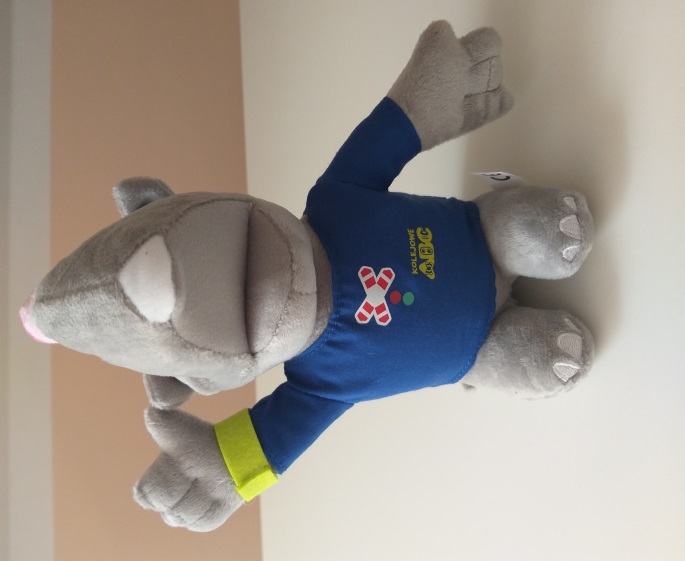 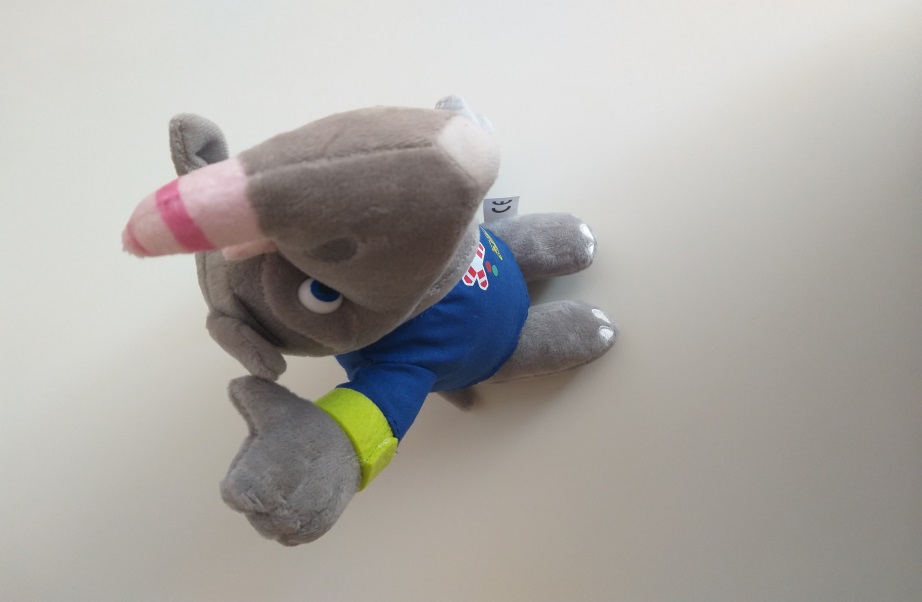 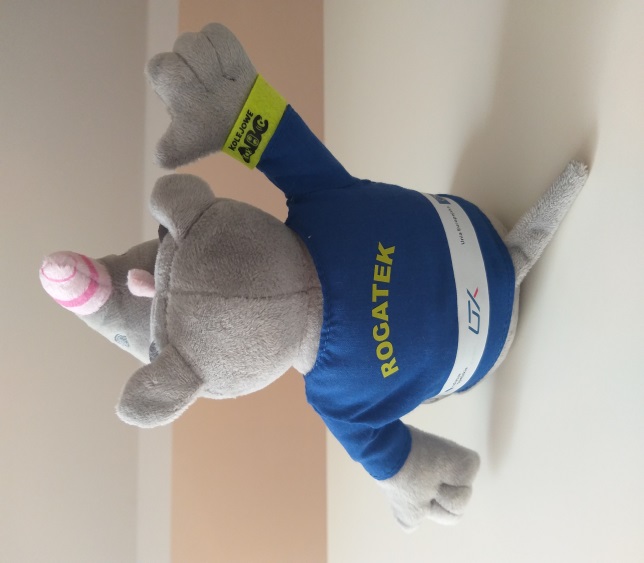 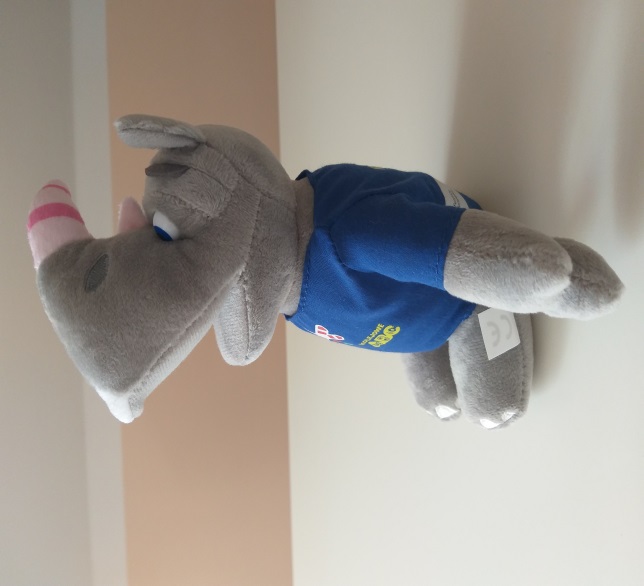 Maskotka bohatera kampanii duża :jednostka miary: sztuka,liczba: 4 500 sztuk,maskotka musi starannie odwzorowywać bohatera Kampanii Kolejowe ABC, który w rękach 
(na wysokości brzucha) trzyma tabliczkę ze stali nierdzewnej lub innego metalu, w kolorze srebrnym, o grubości ok. 1,5 mm - 2 mm, o wymiarach 10 x 6 cm (+/- 1 cm), 
z wygrawerowanym laserowo napisem w kolorze czarnym, odpornym na zmywanie: „Nagroda za udział w Kampanii Kolejowe ABC prowadzonej przez Urząd Transportu Kolejowego” (czcionka „Kolejowe ABC” zgodna z Księgą Identyfikacji Wizualnej projektu); tabliczka wykonana estetycznie, polerowana, sztywna, gładka w dotyku, bez ostrych krawędzi, z zaokrąglonymi rogami i wygładzonymi krawędziami, odporna na odkształcenia,pozycja maskotki: siedząca (stabilna),kształt, wygląd i kolorystyka wg projektu bohatera kampanii – nosorożca Rogatka – zawartego w Księdze Identyfikacji Wizualnej projektu Kampania Kolejowe ABC,wysokość w pozycji siedzącej od podłoża do czubka głowy (bez rogów): 40 cm (+/- 2 cm),proporcje sylwetki zgodnie z Księgą Identyfikacji Wizualnej, w szczególności kształt głowy, tułowia, barków,materiał: miękki, gładki plusz, krótki włos,wypełnienie: antyalergiczny wypełniacz poliestrowy lub antyalergiczne wypełnienie silikonowe,wypełniacz odporny na brylenie,oczy:kształt i wygląd: okrągłe, wypukłe, w kształcie półkuli; oczy powinny składać się z białka, niebieskiej tęczówki i czarnej źrenicy,materiał: szkło lub  akryl imitujący szkło, lub plastik,osadzenie oczu: nie mogą być rozmontowane bez użycia dodatkowych narzędzi; powinny być osadzone tak, aby nie sprawiały wrażenia wyłupiastych,brwi umiejscowione nad oczami, zgodnie z Księgą Identyfikacji Wizualnej,2 rogi sztywne (większy i mniejszy), pokryte pluszem, w kolorze jasnoamarantowym, podstawą rogów musi być koło lub owal, zgodnie z Księgą Identyfikacji Wizualnej,przód pyska zakończony jasnym elementem, zgodnie z Księgą Identyfikacji Wizualnej, nozdrza umiejscowione po obu stronach pyska,maskotka ubrana w przylegającą, bawełnianą koszulkę:materiał koszulki: bawełna,elementy ozdobne koszulki wykonane z miękkiego plastiku lub gumy, lub silikonu, 
lub tworzywa sztucznego tj. guzik w kształcie znaku drogowego tzw. krzyża św. Andrzeja spełniający rolę muszki oraz 2 guziki (kolorystyka zgodna z wizualizacją 
w pkt 22 oraz Księgą Identyfikacji Wizualnej), muszą być dodatkowymi elementami przyszytymi do koszulki,oznakowanie na koszulce zgodne z Księgą Identyfikacji Wizualnej: z przodu na wysokości lewej piersi: logo Kampanii Kolejowe ABC,z tyłu na wysokości łopatek napis: ROGATEK umieszczony po łuku, czcionka „Kolejowe ABC” (zawarta w Księdze Identyfikacji Wizualnej projektu Kampania Kolejowe ABC),z tyłu u dołu koszulki pasek logotypów na białym tle: logotyp UTK oraz elementy graficzne obowiązujące dla Programu Operacyjnego Infrastruktura i Środowisko 2014-2020, zgodnie z zasadami dotyczącymi oznakowania zawartymi w „Podręczniku wnioskodawcy i beneficjenta programów polityki spójności 
2014 -2020”,oznakowanie dopasowane proporcjonalnie do rozmiaru koszulki,metoda oznakowania: sublimacja, sitodruk lub inna trwała metoda,na prawej ręce odwzorowanie opaski odblaskowej z logotypem Kampanii Kolejowe ABC, zgodnie z Księgą Identyfikacji Wizualnej,dłonie nosorożca Rogatka zgodne z Księgą Identyfikacji Wizualnej,na kopytach odwzorowanie pazurów, zgodnie z Księgą Identyfikacji Wizualnej,brak ostrych krawędzi, stanowiących ryzyko zranienia,wymagane oznaczenie CE przy każdej maskotce, na metce wszytej przy bocznej części nogi maskotki,w dostawie pakowane pojedynczo w zamknięte worki foliowe, następnie w kartony 
po 6 sztuk.przykładowa wizualizacja zawierająca wymagane oznakowanie: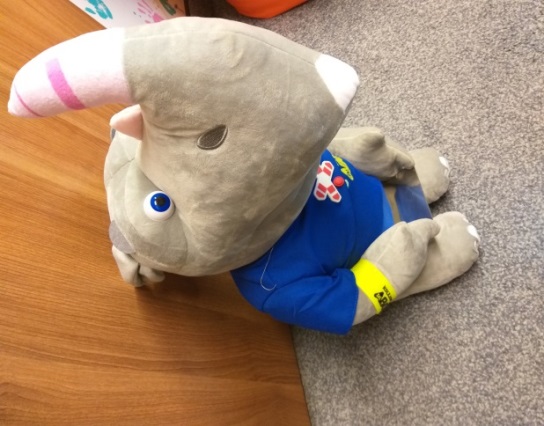 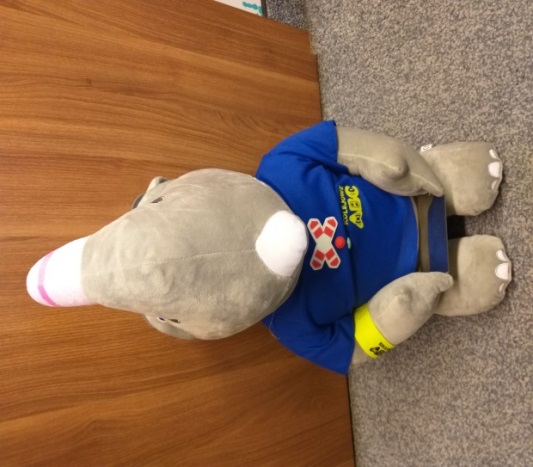 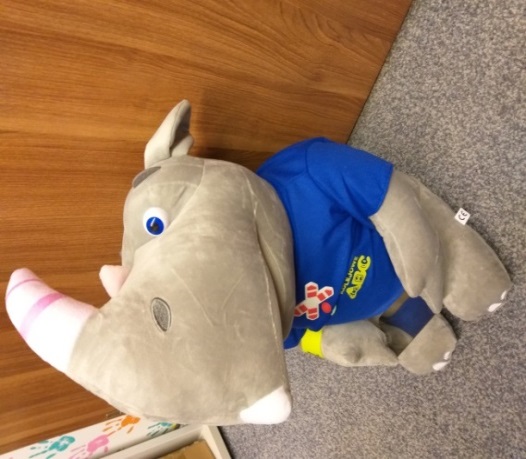 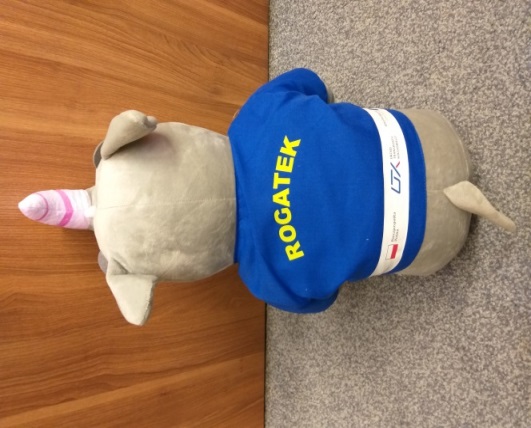 SZACUNKOWA WIELKOŚĆ DOSTAWZamawiający przewiduje realizację 3 dostaw. Pierwsza transza dostawy:Druga transza dostawy:Trzecia transza dostawy:PrzedmiotLiczbaWąż spacerowy w kształcie pociągu dla dzieci w wieku przedszkolnym100 szt.Kamizelka odblaskowa przeznaczona dla dzieci8 000 szt.Samozaciskowe opaski odblaskowe8 000 szt.Zawieszki odblaskowe8 000 szt.Kredki8 000 szt.Worki odblaskowe8 000 szt.Bloki papieru białego A43 000 szt.Pamięć USB (Pendrive flash)200 szt.PrzedmiotLiczbaWąż spacerowy w kształcie pociągu dla dzieci w wieku przedszkolnym150 szt.Kamizelka odblaskowa przeznaczona dla dzieci2 200 szt.Samozaciskowe opaski odblaskowe2 200 szt.Zawieszki odblaskowe2 200 szt.Kredki2 200 szt.Worki odblaskowe2 200 szt.Bloki papieru białego A42 200 szt. Pamięć USB (Pendrive flash)300 szt. PrzedmiotLiczbaMaskotka bohatera kampanii mała7 500 szt.Maskotka bohatera kampanii duża1 500 szt.PrzedmiotLiczbaMaskotka bohatera kampanii mała7 500 szt.Maskotka bohatera kampanii duża1 500 szt.PrzedmiotLiczbaMaskotka bohatera kampanii mała7 500 szt.Maskotka bohatera kampanii duża1 500 szt.